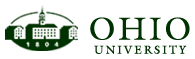 University Curriculum CouncilMarch 5, 20243:05-5:00 p.m.Microsoft Teams        AGENDA    Chair: Todd EisworthApproval of the February 6, 2024 meeting minutes.    Vice Provost for Undergraduate Education: Sarah Poggione     Programs Committee: Connie Patterson, ChairAgendaSport and Lifestyle Program Name Change and New PrefixDissolving of the School of Applied Health Sciences and WellnessGeological Sciences Name ChangeFamily and Consumer Sciences Education Admissions Suspension and ClosingCTENVG Suspension      Program Review Committee: Lijing Yang, ChairReport First Readings: Music, Theater, Center for Law, Justice and Culture, RSPCS      Individual Course Committee: Allyson Hallman-Thrasher, ChairAgenda       General Education Committee: Nukhet SandalLearning and Doing Task Force Update